ПРОЕКТ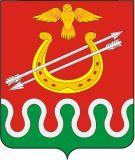 КРАСНОЯРСКИЙ КРАЙБОГОТОЛЬСКИЙ РАЙОННЫЙ СОВЕТ ДЕПУТАТОВГ.БОГОТОЛРЕШЕНИЕ«___»_______ 2021 года							№ ________О ВНЕСЕНИИ ИЗМЕНЕНИЙ В РЕШЕНИЕ БОГОТОЛЬСКОГО РАЙОННОГО СОВЕТА ДЕПУТАТОВ ОТ 21.08.2014 № 36-240 «ОБ УТВЕРЖДЕНИИ ПОРЯДКА ВЕДЕНИЯ РЕЕСТРА МУНИЦИПАЛЬНЫХ СЛУЖАЩИХ В ОРГАНАХ МЕСТНОГО САМОУПРАВЛЕНИЯ БОГОТОЛЬСКОГО РАЙОНА КРАСНОЯРСКОГО КРАЯ»В соответствии со статьей 31 Федерального закона от 02.03.2007 № 25-ФЗ «О муниципальной службе в Российской Федерации», статьей 3 Закона Красноярского края от 27.12.2005 № 17-4354 «О реестре должностей муниципальной службы», руководствуясь Уставом Боготольского района Красноярского края Боготольский районный Совет депутатов РЕШИЛ:1. В приложение к Решению районного Совета депутатов от 21.08.2014 № 36-240 «Об утверждении Порядка ведения реестра муниципальных служащих в органах местного самоуправления Боготольского района Красноярского края» внести следующие изменения:раздел 5 исключить.2. Контроль над исполнением настоящего Решения возложить на постоянную комиссию по законодательству и местному самоуправлению (Председатель – Петрова Н.Б.).3. Опубликовать настоящее Решение в периодическом печатном издании «Официальный вестник Боготольского района» и разместить на официальном сайте Боготольского района в сети Интернет  www.bogotol-r.ru.4. Решение вступает в силу после официального опубликования.Председатель Боготольскогорайонного Совета депутатовИсполняющий полномочияглавы Боготольского района______________ В.О. Усков___________ Н.В. Бакуневич